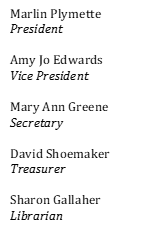 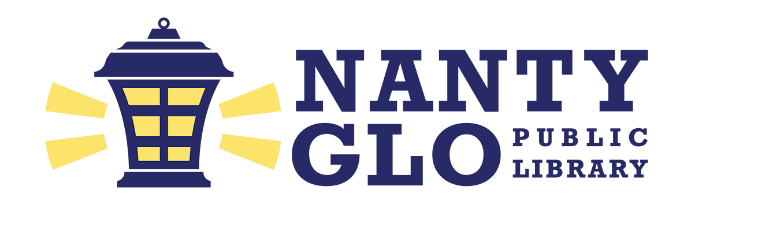 Nanty Glo Public Library is currently seeking two librarian positions. For immediate hiring we seek a part time Library AidThis position does not require certification and is only required for 12 to 15 hours per week. The aid will be needed to manage all library duties in the absence of the Library Director.The library aid will fill hours as follows. Monday 	1-7Tuesday	1-3Wednesday	10-4Thursday	12-3Friday		1-3Every other Saturday 	9-4  (able to work alone) Knowledge of the SPARK/Evergreen system is a plus as you may be working alone for a few of the hours. The successful applicant will be trained on the library procedures and SPARK as needed. If you are interested in this position contact Marlin Plymette, II, Board President at 814-421-7651 or email plymettem@hotmail.com. Salary for this position is negotiable commensurate with experience and will be discussed with the successful candidate. Candidates must have or able to pass the PA State Criminal Background Check, PA Child Abuse History Clearance, FBI Fingerprint Criminal Records Check, and Mandated Reporter Training.Nanty Glo Public Library is an Equal Opportunity Employer. Full time or part time Library Director starting January 1, 2022.Library Director Job Posting  This position requires the PA State certification level One of Library Assistant.The DIRECTOR of Nanty Glo Public Library Reports to and works closely with the board of trustees. May work indirectly with the Cambria County Library System staff, and local and county government officials. The director assists with hiring support staff and manages that staff. The Director is responsible for the day-to-day function of the library and the staff. MINIMUM EDUCATION/EXPERIENCE REQUIREMENTS: The successful applicant must have or be able to obtain a Library Assistant Certificate within 12 months of hire. The Library Assistant Certificate is defined as Completed at least 2 academic years of college education and 9 credit hours of library science courses. Professional experience or experience in a public library are a plus. Must have driver’s license and meet eligibility requirements for professional certification with the state of Pennsylvania (as noted).Candidates must have or be able to pass the PA State Criminal Background Check, PA Child Abuse History Clearance, FBI Fingerprint Criminal Records Check, and Mandated Reporter Training.Hiring salary is dependent upon qualifications and type, amount, and appropriateness of experience. Submit resume and letter of application to: Marlin Plymette, II, President Board of Trustees, Nanty Glo Public Library, 942 Roberts St, Nanty Glo, PA 15943.Nanty Glo Public Library is and Equal Opportunity Employer.